REQUERIMENTO Nº 00785/2013Requer Voto de Pesar pelo falecimento de Denis Appa Buscioli, ocorrido recentemente. Senhor Presidente, Nos termos do Art. 102, Inciso IV, do Regimento Interno desta Casa de Leis, requeiro a Vossa Excelência que se digne a registrar nos Anais desta Casa de Leis voto de profundo pesar pelo falecimento de Denis Appa Buscioli, ocorrido no dia 12 de julho de 2013.Requeiro, ainda, que esta manifestação seja dada ciência aos seus familiares, encaminhando cópia do presente à Rua Lituânia, número 61 no bairro Jardim Europa IV.Justificativa:O senhor Denis contava com 30 anos de idade, natural da cidade de Santo André, estado de São Paulo. Filho de Milton Fernandes Buscioli e Maria Aparecida Appa Buscioli.Querido pelos familiares e amigos, seu passamento causou grande consternação e saudade; todavia, sua memória há de ser cultuada por todos os que o amaram.Que Deus esteja presente nesse momento de separação e dor, para lhes dar força e consolo.É, pois, este Voto, através da Câmara de Vereadores, em homenagem póstuma e em sinal de solidariedade.Palácio 15 de Junho - Plenário “Dr.Tancredo Neves”, 12 de julho de 2013.Antônio Carlos RibeiroCarlão Motorista-vereador-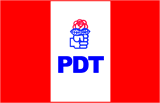 